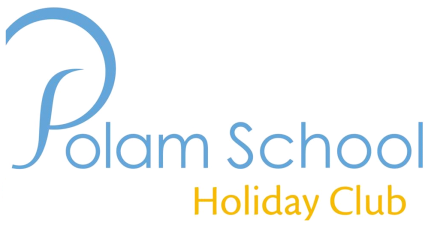 I would like     				  (full name)  who attends  _________________ School/Nursery  and is age ________ to attend Holiday Club as follows.   Please tick the relevant boxes.* Please note that the Summer Holiday Club ends on Friday 18th August at 4pm.  There is no late provision on this day.Signed 				       Contact numbers     1. ____________________________                                                                                                2. ____________________________See next for details of session times and costs!Cheques payable to Polam School please.If paying via direct bank transfer or childcare vouchers please state clearly ‘Holiday Club’.Please note that a payment is required to confirm the place. Payment Method _____________________________________________________(If paying using Childcare Vouchers please attach a copy of your payment receipt/confirmation)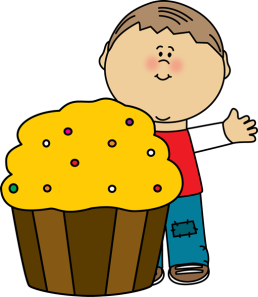 WEEK 110 JULYa.m. onlya.m. + lunchlunch + pmp.m. onlyfull dayTea 4 – 5pmLate 5 – 6pmWEEK 110 JULYMonWEEK 110 JULYTuesWEEK 110 JULYWedWEEK 110 JULYThursWEEK 110 JULYFriWEEK 217 JULYa.m. onlya.m. + lunchlunch + pmp.m. onlyfull dayTea 4 – 5pmLate 5 – 6pmWEEK 217 JULYMonWEEK 217 JULYTuesWEEK 217 JULYWedWEEK 217 JULYThursWEEK 217 JULYFriWEEK 324 JULYa.m. onlya.m. + lunchlunch + pmp.m. onlyfull dayTea 4 – 5pmLate 5 – 6pmWEEK 324 JULYMonWEEK 324 JULYTuesWEEK 324 JULYWedWEEK 324 JULYThursWEEK 324 JULYFriWEEK 431 Julya.m. onlya.m. + lunchlunch + pmp.m. onlyfull dayTea 4 – 5pmLate 5 – 6pmWEEK 431 JulyMonWEEK 431 JulyTuesWEEK 431 JulyWedWEEK 431 JulyThursWEEK 431 JulyFriWEEK 57 AUGUSTa.m. onlya.m. + lunchlunch + pmp.m. onlyfull dayTea 4 – 5pmLate 5 – 6pmWEEK 57 AUGUSTMonWEEK 57 AUGUSTTuesWEEK 57 AUGUSTWedWEEK 57 AUGUSTThursWEEK 57 AUGUSTFriWEEK  614 AUGUSTa.m. onlya.m. + lunchlunch + pmp.m. onlyfull dayTea 4 – 5pmLate 5 – 6pmWEEK  614 AUGUSTMonWEEK  614 AUGUSTTuesWEEK  614 AUGUSTWedWEEK  614 AUGUSTThursWEEK  614 AUGUSTFri*NOT AVAILABLE*NOT AVAILABLENOTESChildren can arrive from 8.00 amCOSTSam only        £16.00 per dayNOTESActivities begin at 8:30 amCOSTSam + lunch  £19.00 per dayNOTESMornings are 8.00am to 12.00pmCOSTSpm only£16.00 per dayNOTESLunch is 12 noon to 12.30pmCOSTSlunch + pm£19.00 per dayNOTESAfternoons are 12.30 to 4.00pmCOSTSFull day£33.00 per dayNOTESLate supervision runs from 4.00pm to 6.00pmCOSTSLate supervision£4.50 per hour